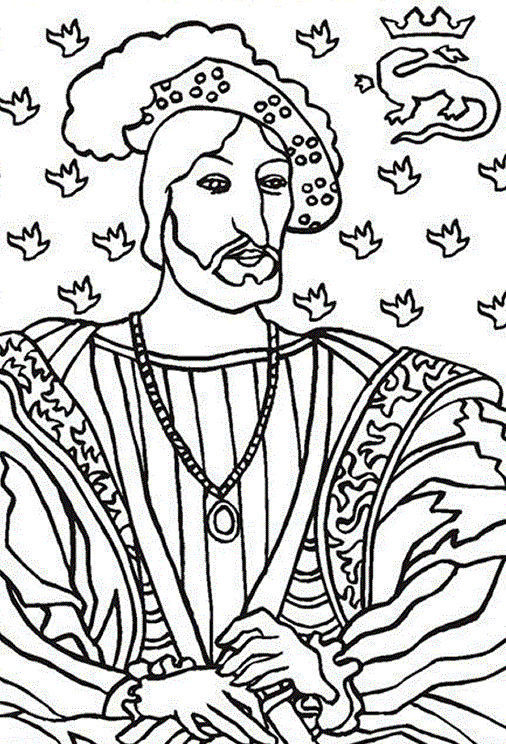 Complète le tableau ci-dessous :Complète les définitions des mots suivants : mécène : ......................................................................................................................................................................................................................................artiste : ............................................................................................................ ..............................................................................................................................Réponds aux questions suivantes :A quelle période se situe la Renaissance ?....................................................................................................................Donne la date qui correspond au début du règne de François 1er. ....................................................................................................................Qu’est-ce que le roi impose grâce à l’ordonnance de Villers-Cotterêts ?....................................................................................................................Dans quel pays la Renaissance a-t-elle commencée ?....................................................................................................................Donne le nom d’un tableau de Léonard de Vinci :....................................................................................................................Observe ce tableau et réponds aux questions  :Observe cette photographie et réponds aux questions  :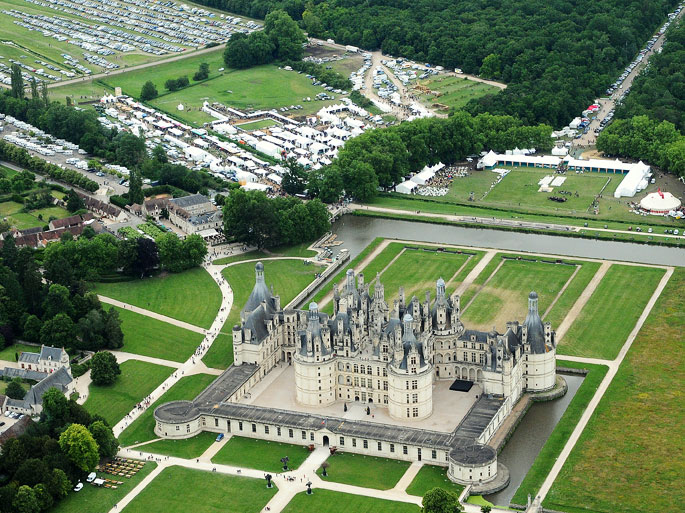 Quel est le nom de ce château ?................................................................................................Qui a ordonné la construction de ce château ?................................................................................................De quelle couleur est le tuffeau, la pierre utilisée pour ce type de château ?................................................................................................A quoi servait la forêt  qui entoure le château ? ................................................................................................Quelle est la particularité de l’escalier principal de ce château ?................................................................................................................................................................................................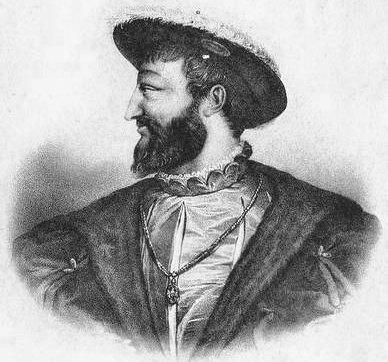 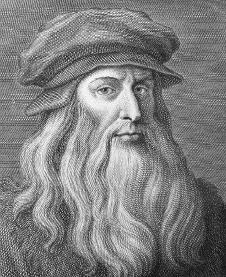 Quel est le nom de ce personnage ?Pourquoi se souvient-on de lui ?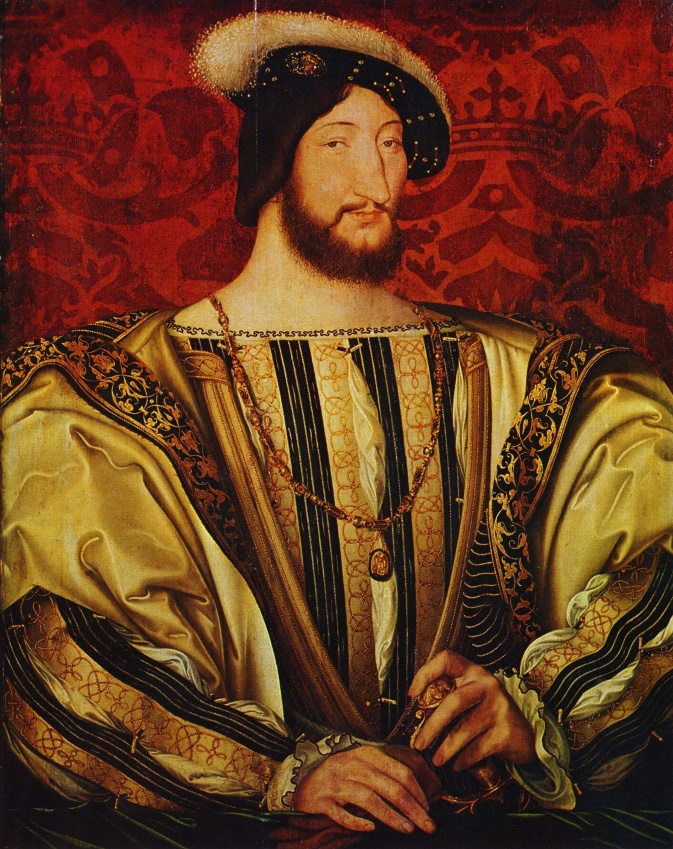 Portrait de François Ier en buste, Jean Clouet, vers 1525.Paris, Musée du LouvreComment appelle-t-on ce genre de peinture ?.............................................................Décris ce que tu vois :....................................................................................................................................................................................................................................................Comment le peintre a-t-il représenté la puissance du roi ?.......................................................................................................................................................................................